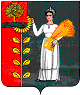 Администрация сельского поселения Демшинский сельсовет Добринского муниципального района Липецкой областиРоссийской ФедерацииПОСТАНОВЛЕНИЕ26.04.2018                              с. Демшинка                          № 23В соответствии с пунктом 5 статьи 264.2 Бюджетного кодекса Российской Федерации, рассмотрев данные об исполнении бюджета сельского поселения Демшинский сельсовет Добринского муниципального района Липецкой области Российской Федерации, руководствуясь Уставом сельского поселения Демшинский сельсовет, администрация сельского поселения Демшинский сельсоветПОСТАНОВЛЯЕТ:Утвердить отчет об исполнении бюджета  сельского поселения Демшинский сельсовет за 2018 год (прилагается). Контроль за выполнением настоящего постановления возложить на старшего специалиста 1 разряда сельского поселения Демшинский сельсовет Анохину А.П.3. Настоящее постановление вступает в силу со дня его подписания и подлежит официальному обнародованию.Глава администрации                                               А. И. 	 ДвуреченскихУтвержденПостановлением администрации сельского поселения Демшинский сельсовет№ 23 от 26.04.2019Отчет об исполнении бюджета сельского поселения Демшинский сельсовет Добринского муниципального района Липецкой области Российской Федерации за   2018 годОб утверждении отчета об исполнении бюджета  сельского поселения Демшинский сельсовет Добринского муниципального района Липецкой области Российской Федерации за 2018 годНаименование показателейУточненный годовой план (руб)Исполнение за  2018 год(руб)% исполнения к годовому плануНалоговые и неналоговые доходы49678003573567,6571,93в том числе:налог на доходы физических лиц141000192642,72136,62УСН35000002148612,3461,38единый сельскохозяйственный налог30002136,0571,2налог на имущество5000085762,01171,52земельный налог963000590627,8961,33Государственная пошлина за совершение нотариальных действий должностными лицами органов местного самоуправления, уполномоченными в соответствии с законодательными актами Российской Федерации на совершение нотариальных действий2000021000105Доходы, получаемые в виде арендной платы, а также средства от продажи права на заключение договоров аренды за земли, находящиеся в собственности сельских поселений (за исключением земельных участков муниципальных бюджетных и автономных учреждений)276000481149,34174,32Доходы от сдачи в аренду имущества, составляющего казну сельских поселений (за исключением земельных участков)1480013571,2591,7Средства самообложения граждан, зачисляемые в бюджеты поселений38006,05Безвозмездные поступления4035480,813950123,8197,88Дотации от других бюджетов бюджетной системы Российской Федерации22841002284100100Субвенции от других бюджетов бюджетной системы Российской Федерации7450074500100Прочие субсидии274045,81274045,81100Межбюджетные трансферты, передаваемые бюджетам сельских поселений из бюджетов муниципальных районов на осуществление части полномочий по решению вопросов местного значения в соответствии с заключенными соглашениями1204400110404391,66Прочие безвозмездные поступления в бюджеты сельских поселений158835173835Прочие межбюджетные трансферты, передаваемые бюджетам сельских поселений3960039600100ВСЕГО ДОХОДОВ:9003280,817523691,4683,56Дефицит(-), профицит(+)-1422474-1219866,74РАСХОДЫОбщегосударственные вопросы3739156,813545147,9494,81Национальная оборона7450074500100Национальная безопасность и правоохранительная деятельность1000Национальная экономика 1204400110404391,66Жилищно-коммунальное хозяйство33601552086993,8062,11Культура, кинематография1612000149545492,77Социальная политика2900029000100Физическая культура и спорт385543385419,4699,96ВСЕГО РАСХОДОВ10425754,818743558,2083,86